Focus Conference & Labs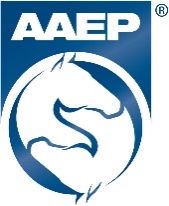 Sport Horse Pre-Purchase Exam May 2–3Spy Coast Farm, Lexington, KYSponsored by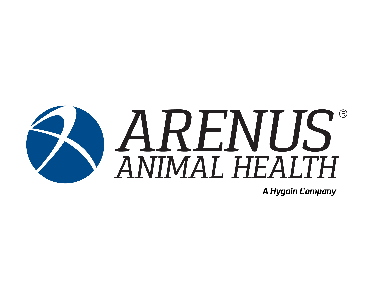 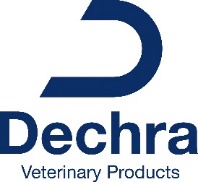 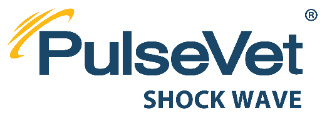 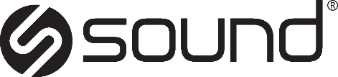 All sessions, labs, and events will be held at Spy Coast Farm unless otherwise noted.MONDAY, MAY 28:00 a.m.	Registration 9:00 a.m.	Spy Coast Farm Facility Tour11:30 a.m.	LUNCH1:00 p.m.	Pre-Lab Review: Radiographing the Neck and the Back – Kurt Selberg1:20 p.m.		Pre-Lab Review: Radiographing the Foot, Hock, and Stifle – Kurt Selberg1:40 p.m.	Pre-Lab Review: Radiographing the Fetlock, Metacarpus, and Carpus 	– Kurt Selberg 2:00 p.m.	BREAK 2:20 p.m.	Pre-Lab Review: Dynamic Evaluation: Application and Evaluation of	Dynamic Gait Analysis – Mark Baus2:40 p.m.	Pre-Lab Review: Neurologic vs. Lameness – Steve Reed3:00 p.m.	Pre-Lab Review: Practical Application of Ultrasound in the Purchase Examination 	– Ryland Edwards3:20 p.m.	BREAK3:40 p.m.	Demo: Practical Steps for Purchase Examination of the Sport Horse 	– Ryland Edwards4:40 p.m.	END5:00-6:30 p.m.	Cocktail HourTUESDAY, MAY 37:15 a.m.	BREAKFAST8:00-9:10 a.m.	Lab 19:15-10:25 a.m.	Lab 210:30-11:40 a.m.	Lab 311:40 a.m.	LUNCH12:50-2:00 p.m.	Lab 42:05-3:15 p.m.	Lab 5	3:20-4:30 p.m.	Lab 6Participants will be divided into groups and rotate through lab stations on the following schedule: Station8:00-9:109:15-10:2510:30-11:4011:40-12:5012:50-2:002:05-3:153:20-4:30Radiographing the Neck and the Back (10 ppl)Group 1Group 5Group 3LUNCHGroup 6Group 2Group 4Radiographing the Foot, Hock, and Stifle (10 ppl)Group 2Group 6Group 4LUNCHGroup 5Group 1Group 3Radiographing the Fetlock, Metacarpus, and Carpus (10 ppl)Group 3Group 1Group 5LUNCHGroup 4Group 6Group 2Practical Application of US in the Purchase Exam (10 ppl)Group 4Group 2Group 6LUNCHGroup 3Group 5Group 1Dynamic Evaluation/ Lameness Locator (20 ppl)Group 5, 6Group 3, 4Group 1, 2LUNCHNeurologic vs Lameness Exam (20 ppl)LUNCHGroup 1, 2Group 3, 4Group 5, 6